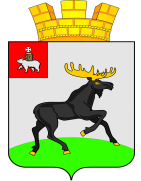 Р А С П О Р Я Ж Е Н И Е      АДМИНИСТРАЦИИ          ЧЕРДЫНСКОГО ГОРОДСКОГО ПОСЕЛЕНИЯ         ПЕРМСКОГО КРАЯВ соответствии со ст. 39.12 Земельного кодекса Российской Федерации,            ст. 3.3 Федерального закона от 25.10.2001 № 137-ФЗ «О введении в действие Земельного кодекса Российской Федерации»	           1. Провести аукцион на право заключения договора аренды земельных участков, находящихся в государственной собственности, открытый по составу участников и открытый по форме подачи предложений о цене (далее – аукцион):                1.1. ЛОТ № 1: Земельный участок общей площадью 1497 кв.м., с разрешенным использованием: для ведения личного подсобного хозяйства, местоположение земельного участка: Пермский край, Чердынский район,                      г. Чердынь, ул. Прокопьевская, д. 166, категория земель: земли населенных пунктов, кадастровый  номер 59:39:0010309:110. Земельный участок из состава земель, государственная собственность на которые не разграничена. Обременений нет. Срок аренды земельного участка – 10 лет.          Начальная цена предмета аукциона (ежегодная арендная плата) - 24308 (двадцать четыре тысячи триста восемь) рублей, 29 копеек (20% кадастровой стоимости).Задаток (20% от начальной цены предмета аукциона) - 4861 (четыре тысячи восемьсот шестьдесят один) рубль, 66 копеек.Величина повышения начальной цены (шаг аукциона 3% начальной цены предмета аукциона) – 729 (семьсот двадцать девять) рублей, 25 копеек.1.2. ЛОТ № 2: Земельный участок общей площадью 1492 кв.м., с разрешенным использованием: для ведения личного подсобного хозяйства, строительства индивидуального жилого дома, местоположение земельного участка: Пермский край, Чердынский район,  г. Чердынь, ул. Гагарина, д. 146, категория земель: земли населенных пунктов, кадастровый  номер 59:39:0010308:66. Земельный участок из состава земель, государственная собственность на которые не разграничена. Обременений нет. Срок аренды земельного участка – 10 лет.Начальная цена предмета аукциона (ежегодная арендная плата) -                    25358 (двадцать пять тысяч триста пятьдесят восемь) рублей, 03 копейки                              (20% кадастровой стоимости).Задаток (20% от начальной цены предмета аукциона) - 5071 (пять тысяч семьдесят один) рубль, 61 копейка.Величина повышения начальной цены (шаг аукциона 3% начальной цены предмета аукциона) – 760 (семьсот шестьдесят) рублей, 74 копейки.2. Утвердить документацию об аукционе.3. Опубликовать извещение о проведении аукциона в информационном бюллетене «Чердынский вестник».4. Разместить документацию об аукционе на официальном сайте Российской Федерации, Чердынского городского поселения в информационно-телекоммуникационной сети «Интернет».5. Настоящее распоряжение вступает в силу со дня подписания.6. Контроль исполнения распоряжения оставляю за собой.И.о. главы администрации                                                                           О.А.Ершова